Glades Middle School The Future is Bright at Glades 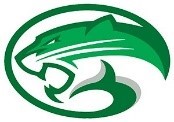 School Advisory Council Meeting AgendaFebruary 28, 20194:15 PM Media CenterCall meeting to orderApproval of:   January 31, 2019 Minutes Review: Monthly SIP PlanPlease take a moment to complete a brief stakeholder surveyhttps://www.browardschools.com/Page/35378  Reminders:  Where to find SIP info. Discuss/Revisit: the Unified Dress Code Policy Comments/Questions/Concerns***Next SAC Meeting Scheduled for***   3/14/2019, 4/25/2019, 5/23/2018 at 4:15 PM in the Media Center